WOCHENSPEISEPLAN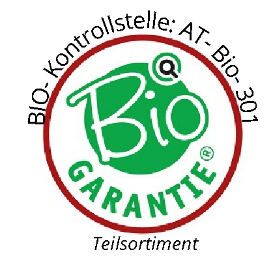 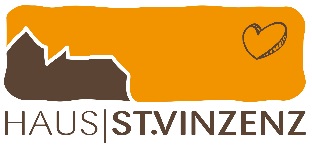 15.04.24 - 19.04.24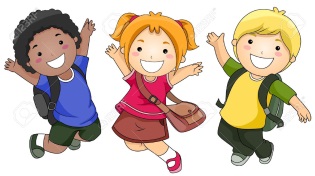 Änderungen vorbehalten!A: Glutenhaltige Getreide A, C: Eier C, G: Milch G, H1: Mandeln - Schalenfrüchte, L: Sellerie L, M: Senf M, O: Schwefeldioxid/Sulfite OMontag15.04.24Dienstag16.04.24Mittwoch17.04.24Donnerstag18.04.24Freitag19.04.24M i t t a g SuppeSuppeSuppeSuppeSuppeM i t t a g Karottencremesuppe A,G,LKlare Suppe mit Bärlauchschöberl AKartoffel-Pilzcremesuppe A,G,LKlare Suppe mit Vollkorn-Eintropf A,C,LCurryschaumsuppe A,G,L,OM i t t a g VollkostVollkostVollkostVollkostVollkostM i t t a g Spätzle mit Schinken und Ei A,C,GMixsalat LGrillkotelett G,MBratkartoffeln Gemüse Topfenknödel A,C,GMarillenröster Pasta Asciutta A,C,LGrüner Salat Kaspressknödel A,C,G,LKürbisragout A,G,L M i t t a g Kost ohne SchweinefleischKost ohne SchweinefleischKost ohne SchweinefleischKost ohne SchweinefleischKost ohne SchweinefleischM i t t a g Spätzle mit Putenschinken und Ei A,CMixsalat LHühnerbrust gebraten Bratkartoffeln Gemüse  Topfenknödel A,C,GMarillenröster Pasta Asciutta mit Rindfleisch A,LGrüner Salat Kaspressknödel A,C,G,LKürbisragout A,G,LM i t t a g NachspeiseNachspeiseNachspeiseNachspeiseNachspeiseM i t t a g Obst Germmehlspeise A,C,GBeerenkuchen A,C,G,H1